GROUP ACTIVITY: Conversation PracticeDirection: Students will describe the job responsibilities<Example>Teacher: Are you a teacher?Student: Yes, I am a teacher and I teach children at school.Job titles/Professions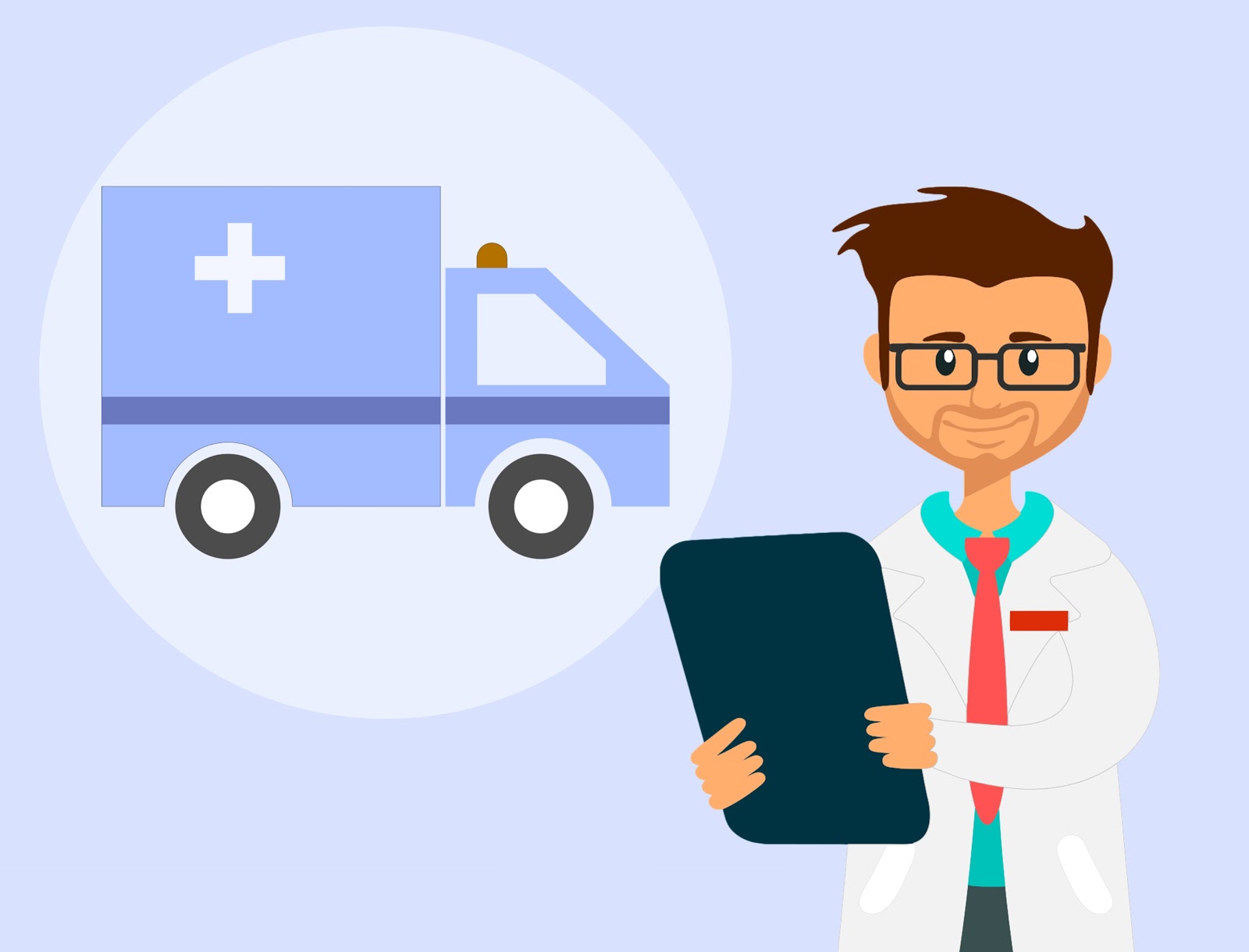 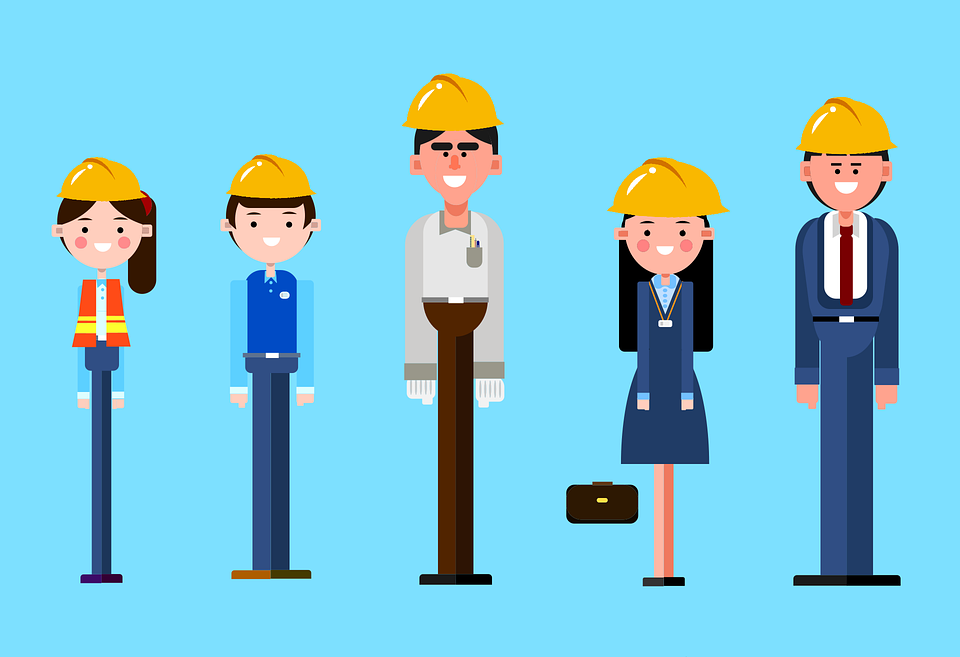 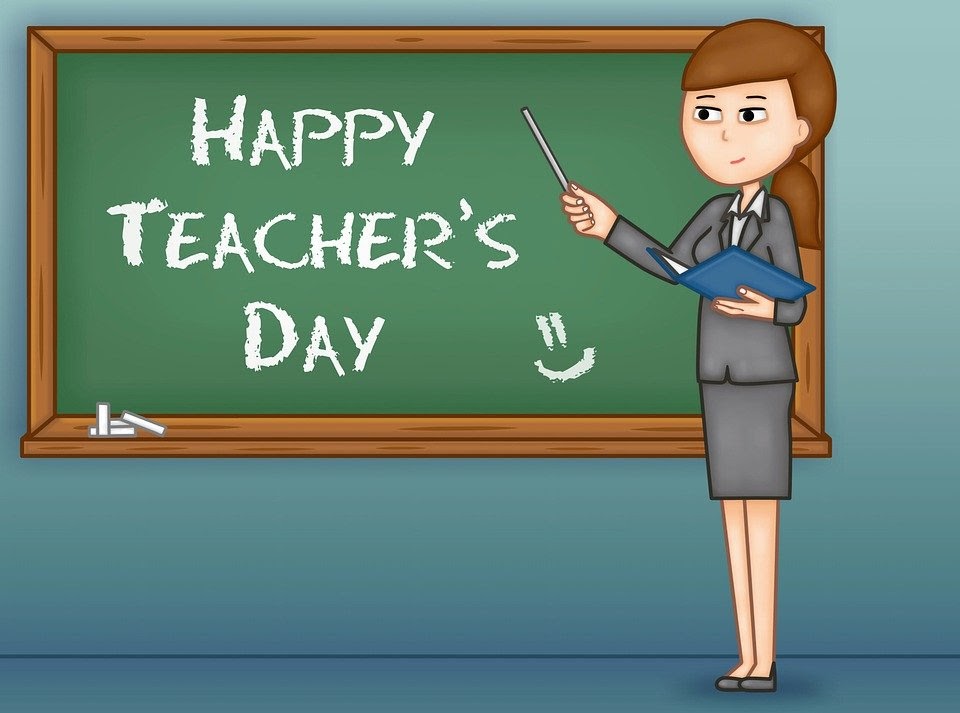 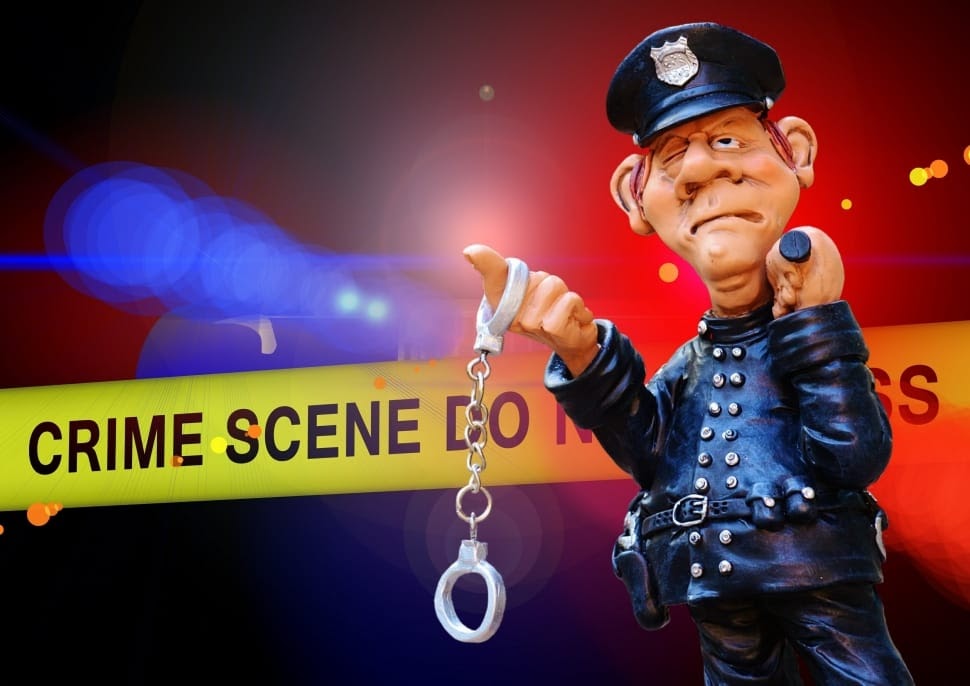 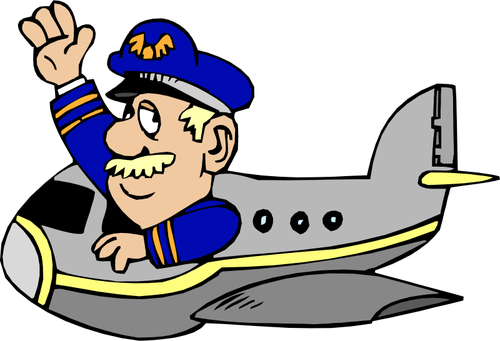 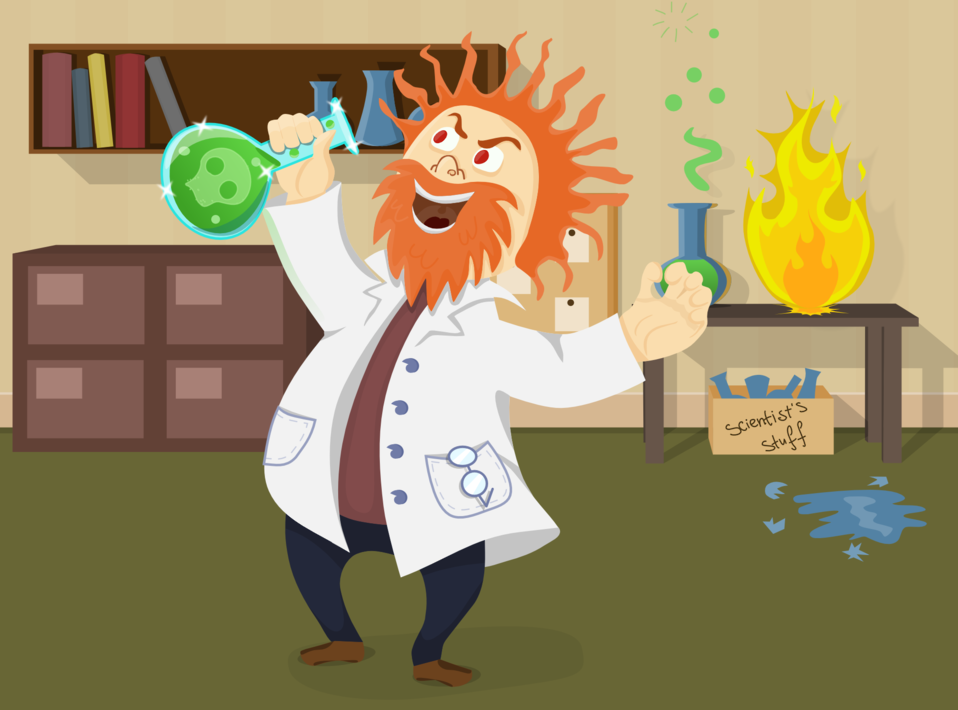 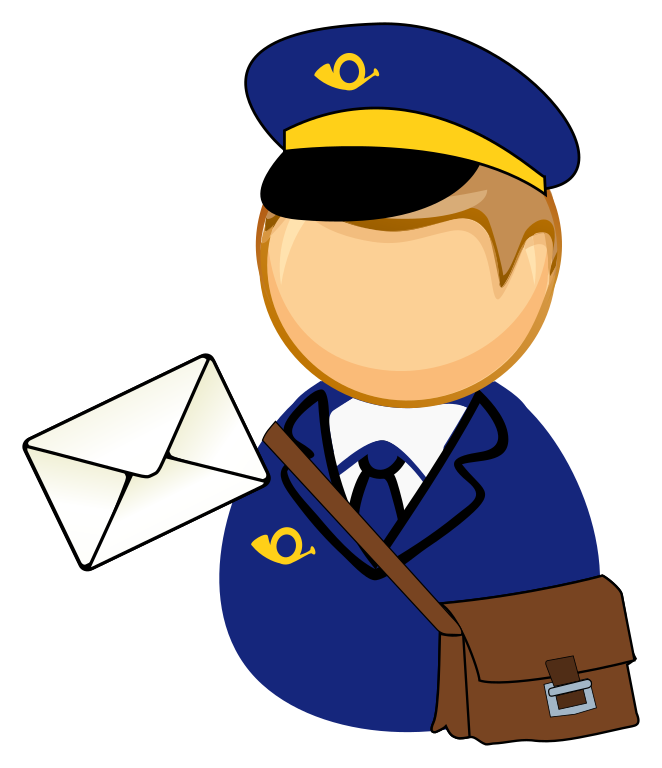 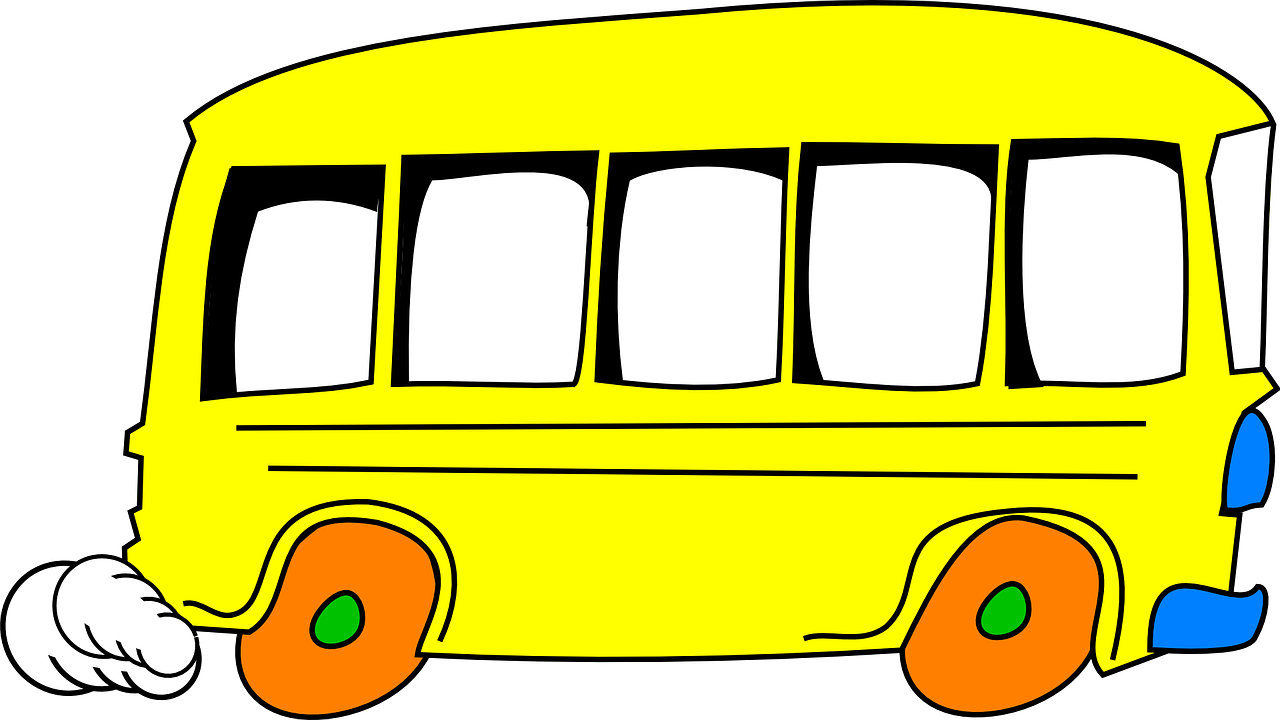 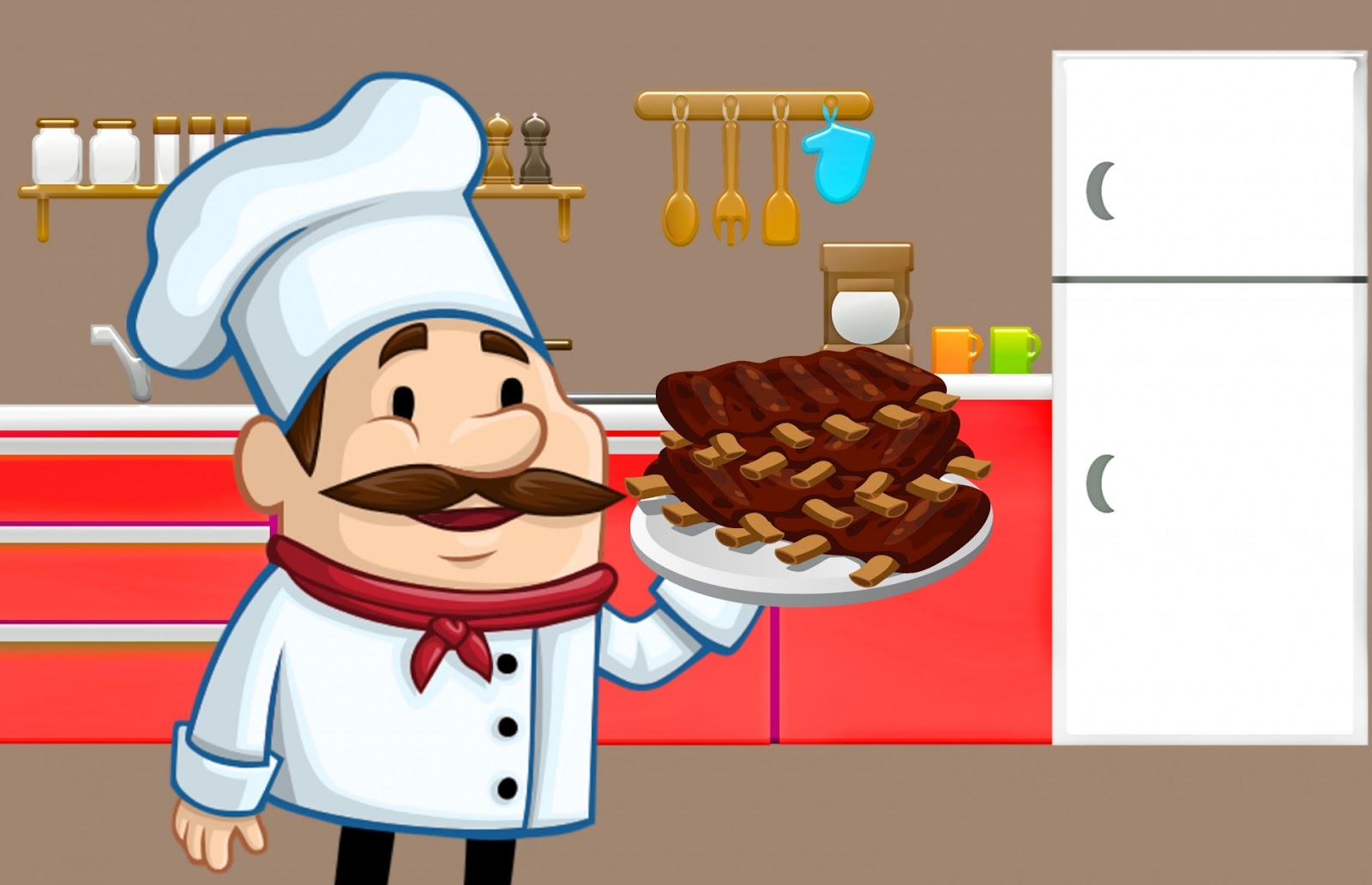 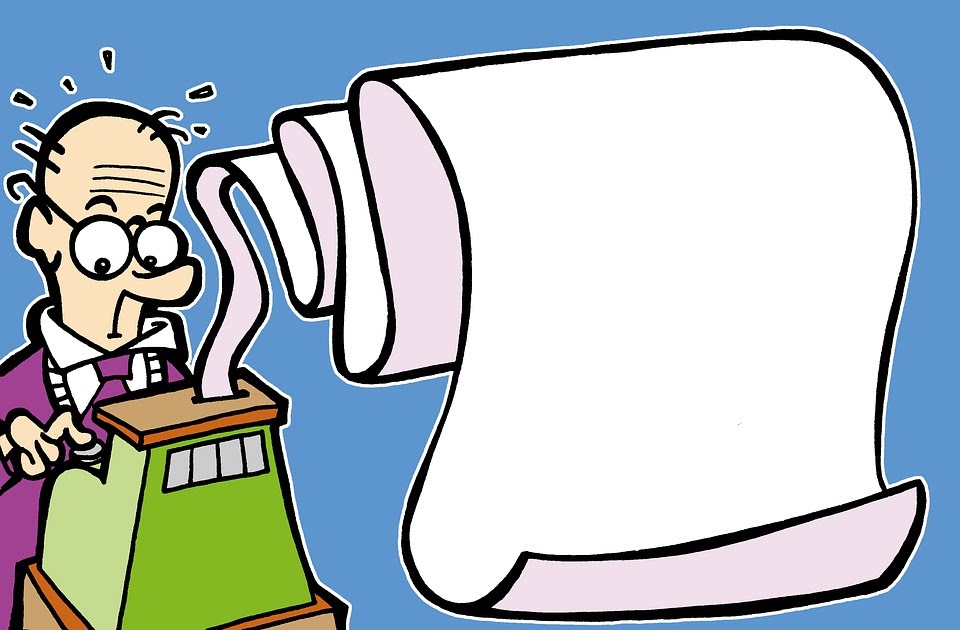 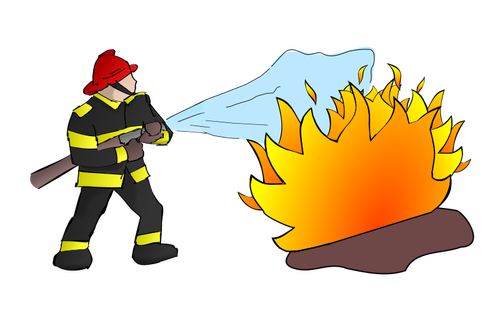 